Horticulture Dept.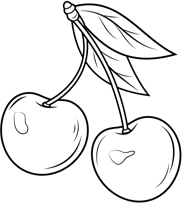 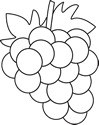 General RulesEntries will be accepted Tuesday, 4:00 PM – 7:00 PM and Wednesday, 7:30 AM – 9:30 AM. They will be released after 5:00 PM on Saturday.With permission, fruits and vegetables may be sold at the baked goods auction on Wednesday.Senior Classes – A Blue, Red, and White ribbon will be awarded in each section. A Best of Show Rosette along with a $5.00 cash prize and Honorable Mention Rosette will be awarded per division.Junior Classes – A Blue, Red, and White ribbon will be awarded upon merit of the judges. Each entry will receive a ribbon. A Best of Show Rosette along with a $5.00 cash prize and Honorable Mention Rosette will be awarded per division.Junior Division – (Exhibitors age 18 and under) Age must be listed on entry tag. A “J” will be added to indicate a Junior Exhibitor.People panning to exhibit vegetables are urged to get Guide Sheet #6230 – “Exhibiting and Judging Garden Vegetables” from their local Extension Center (Monticello). Please prepare the exhibit as outlined in the guide.Exhibits should be displayed in appropriate container for viewing (cardboard boxes not allowed).Fair and show committees will exercise all care but cannot be held responsible for damage or loss of items exhibited.Division – VegetablesSection 1 – Broccoli2– Dry Yellow Onions (6)– Dry White Onions (6)– Dry Red Onions (6)– Tomatoes (4)– Pumpkin (1)– Summer Squash (2)– Winter Squash (1)– Slicing Cucumbers (4)– Pickling Cucumber, green (6)– Eggplant (2)– White Potatoes (6)– Sweet Potatoes (4)– Red Potatoes (6)– Peppers (5) 16 – Hot Peppers17 – Sweet Corn (6 in husks) 18 – Carrots, cut tops (5)– Cabbage, flat (1)– Cabbage, round (1)– Beets, tops trimmed (6)– Cauliflower– Green Beans (8)Section 24 - Wax Beans (8)- Garlic (6)- Miscellaneous VegetableDivision – FruitsSection 1 – Plate of Grapes (3 bunches) 2 - Plate of Red Apples (5)3 – Plate of Yellow Apples (5) 4 – Berries (50 berries in bowl) 5 – Plate of Peaches (5)– Rhubarb (4)– Watermelon (1)– Cantaloupe (2)– Collection of fruit*tray with 2+ kinds of fruit 10 – Miscellaneous Fruit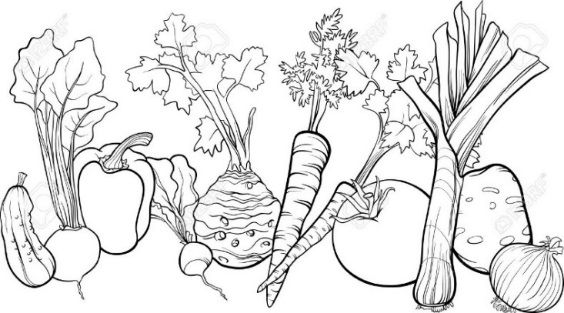 